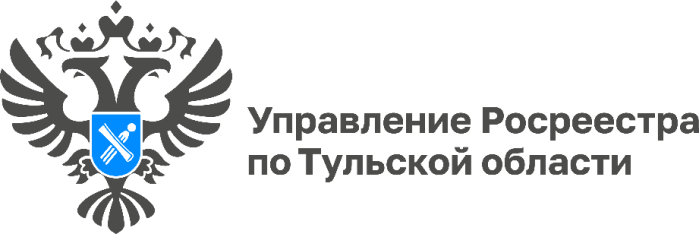 В Тульской области в рамках проекта «Земля для стройки» выявлено более 823 га для жилищного строительстваВ Тульской области продолжается реализация проекта «Земля для стройки». На сегодняшний день выявлено 559 земельных участков и территорий общей площадью свыше 823 га, которые можно использовать для жилищного строительства.«Из выявленных 559 земельных участков и территорий для многоквартирной застройки можно использовать 77 участков площадью более 279 га и 482 участка для индивидуального жилищного строительства, площадью более 543 га. Проект «Земля для стройки» позволит улучшить жилищные условия ещё большего количества жителей Тульской области», – пояснила директор филиала ППК «Роскадастр» по Тульской области Светлана Васюнина.Проект «Земля для стройки» эффективно обеспечивает взаимодействие заинтересованного лица и органа исполнительной власти в процессе использования земельных участков и территорий под жилищное строительство, а также дает доступ к сведениям о свободной земле для указанных целей.Кроме того, сотрудники филиала, обладая большим опытом работы в учетно-регистрационной сфере и высоким профессиональным уровнем, предоставляют консультации по пакетам документов и подготовке проектов договоров в сфере оборота недвижимости.Чтобы подать документы для проведения кадастрового учета и регистрации права собственности или получить сведения из Единого государственного реестра недвижимости, гражданам достаточно любым удобным способом обратиться в филиал.Заявка будет рассмотрена в кратчайшие сроки и специалисты учреждения свяжутся с заявителем для уточнения деталей. Воспользоваться таким форматом получения государственной услуги могут не только физические, но и юридические лица.Подробную информацию можно узнать по телефону: 8-939-860-01-44.